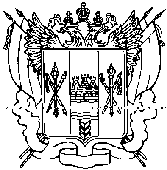 Сведения об обращениях граждан, поступивших в Администрацию Ремонтненского сельского поселения за 2013 годИнформация о работе с обращениями граждан                                                                                         в  Администрации Ремонтненского сельского поселенияАдминистрация Ремонтненского сельского поселения в своей работе с обращениями граждан руководствуется Федеральным законом № 59-ФЗ от 02.05.2006г. « О сроках рассмотрения обращений граждан в Российской Федерации», ст.32 Федерального закона № 131 от 06.10.2003г « Об общих принципах организации местного самоуправления в РФ»В Администрации Ремонтненского сельского поселения с гражданами работают специалисты ,инспектора, заместитель Главы Ремонтненского сельского поселения, в случае спорных вопросов возможен выезд на место по усмотрению должностного лица, либо просьбе заявителя.Глава Ремонтненского сельского поселения непосредственно рассматривает все обращения граждан, проводит разъяснительные беседы, принимает решение.За отчетный период в Администрацию Ремонтненского района поступило 204 письменных обращения. Из них 183 решены положительно, по остальным обращениям даны разъяснения.Социальную значимость имеют коллективные обращения, их количество за 2013 год составило 9 обращений. С выездом на место Администрацией района за анализируемый период  было рассмотрено 11 обращений.Обращения о злоупотреблениях должностных лиц, о фактах коррупции в Администрацию Ремонтненского сельского поселения  района в 2013 году  не поступали.Наибольшее количество обращений поступает по вопросам благоустройства села, земельных отношений, водоснабжения, ремонта домов и улучшения жилищных условий. С целью повышения уровня работы с гражданами проводятся сходы граждан.Старший инспектор по архивной работе и регистрационному учету  			Е.М. СидоренкоАдминистрацияРемонтненскогосельского     поселенияРемонтненского района		Ростовской области347480 с. Ремонтноеул. Ленинская № 94тел.31-4-04№ п/пСодержание  1Поступило обращений всего , из них:-письменных-устных-коллективных-повторных- из выше стоящих федеральных органов власти (напрямую)- от депутатов (напрямую)- из Администрации области36420491  2 Взято на контроль всего, из них:-главой Ремонтненского сельского поселения- вышестоящими органами власти- установлен дополнительный контроль204204  3Результаты рассмотрения обращений:- решено положительно183  4 Рассмотрено:- составом комиссии с выездом на место11  5Выявлено:- случаев волокиты либо нарушений прав и законных интересов заявителей; нарушений сроков рассмотрения;1   6 Приняты меры;- к виновным по фактам нарушения прав и законных интересов заявителей;- к руководителям и  исполнителям, нарушившим порядок или  сроки рассмотрения;17Принято граждан на личном приеме руководством, всего;- из них, главой Ремонтненского сельского поселения- при выезде информационных групп1608Количество обращений по наиболее часто встречающимся вопросам:- предоставление жилья- оказание материальной помощи- несогласие с размером получения пенсии-водоснабжение-электроснабжение-ремонта жилых помещении- получение разъяснений о наличии льгот, пользованию ими-газификации-не предоставление льгот-направление и оплата лечения-установка телефона-приобретение топлива- трудности с приобретением медикаментов- льготное приобретение спецавтомобиля по линии собеса-несвоевременная зарплата- сбыт сельхоз продукции-предоставление имущественных и земельных паев- земельные споры- неисполнение судебных решений- сообщение о злоупотребления руководителей-  благоустройство селаИ другие:-заявление о приватизации- заявление об уточнении площади- заявление о присвоении почтового адреса- заявление о выпасе скота- заявление о переводе жилого помещения в нежилое помещение- заявление о создании комиссии о признании непригодности дома- заявление о продаже земельного участка- заявление о сформировании земельного участка - заявление о признании объекта имущества бесхозным для принятия имущества в собственность- заявление о состоянии дорог-заявление по вырубке зеленых насаждений-заявление по загрязненности территории Ремонтненского с/поселения мусором- заявление о постановке на квартирный учетзаявление на межевание земельного участка -заявление для приведения в соответствие фактических границ участка.- заявление по поводу прицепов с мусором-заявление о водостоке-об обследовании жилого помещения- об организованной стоянке- о водопроводе- о предоставлении информации о земельных долях- о предоставлении градостроительного плана- о наличии бродячих собак - об установке осветительных фонарей- о восстановлении дорожных покрытий- о разрешении выкупа арендуемого земельного участка- о предоставлении выписки из ЕГРН на недвижимое имущество- о соответствии детской площадки нормативам- о нарушении границ землепользования- об изменении вида разрешенного использования земельного участка- о конфликте с соседями- об исключении из списка невостребованных земельных долей- о выкупе жилого помещения- об установке контейнера для ТБО- о вырубке деревьев- о разрешении на ввод газа- о выделении дров- о предоставлении помещения для встречи с избирателями- об установке туалета- о пешеходном переходе- о выделении земельного участка- об определении места под сливную яму- о сносе жилого строения- о реконструкции квартиры- о восстановлении проезда- жалоба на сотрудника сельского поселения- о капремонте общего имущества- о распашке целины- о вводе в здание арочного типа- о выдаче копии Решения Собрания депутатов- об установке дорожного знака- о строительстве железобетонной опоры- о предоставлении для ознакомления дислокации дорожных знаков 136717561108231432223115192221234225211111111111